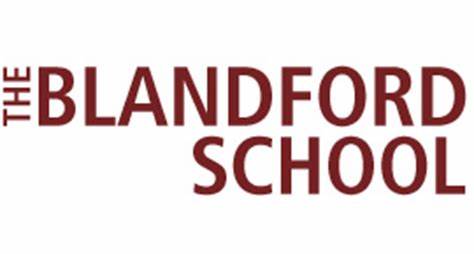 Behaviour ExpectationsPCA trip to LAWe have an exciting and busy visit to LA planned for you. To make the visit go smoothly we ask that you maintain the high standard of public behaviour expected in school and do nothing which could harm the reputation of the Blandford School. Good manners, respect and politeness are expected at all times. In addition, you are expected to:Observe school rules and national laws.Be punctual.Obey all requests from staff and tour guides.Dress appropriately, as advised by staff.Respect the environment and people (eg. Not dropping litter).Not go in anyone else’s bedroom after being asked to stay in your own rooms.Accept full responsibility for your own possessions and respect those of others.Not be in possession of, drink/smoke, or distribute alcohol or tobacco (including e-cigarettes), or illegal substances, or substances considered ‘legal highs’.Not buy, or be in the possession of any dangerous or threatening items / weapons, including flick knives, BB guns, fireworks, laser pens etc. (including replicas).Not sell goods for personal profit.Respect property by not vandalising it or trespassing.Not engage in intimidation, harassment or bullying, including fighting or violent behaviour (including play fighting).I have read and accept the above guidelines which apply to The Blandford School PCA trip to LA, 26th-31st October 2019.In addition, I understand that I will have to pay for any damages my child/ward is responsible for. Also, I understand that any serious misbehaviour on the part of my child/ward will be assessed and sanctioned accordingly by The Blandford School Senior Leadership Team (SLT) on return to school.Parent / Carer Name: ____________________________________ (please print)Relationship: __________________________________________Parent / Carer Signature: _________________________________Student Name: _________________________________________ (please print)Student Signature: ______________________________________Date: _________________________________________________